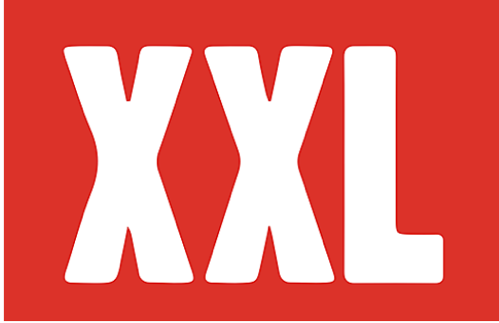 7.6M Onlinehttps://www.xxlmag.com/joey-badass-nardo-wick-rico-nasty-new-hip-hop-projects/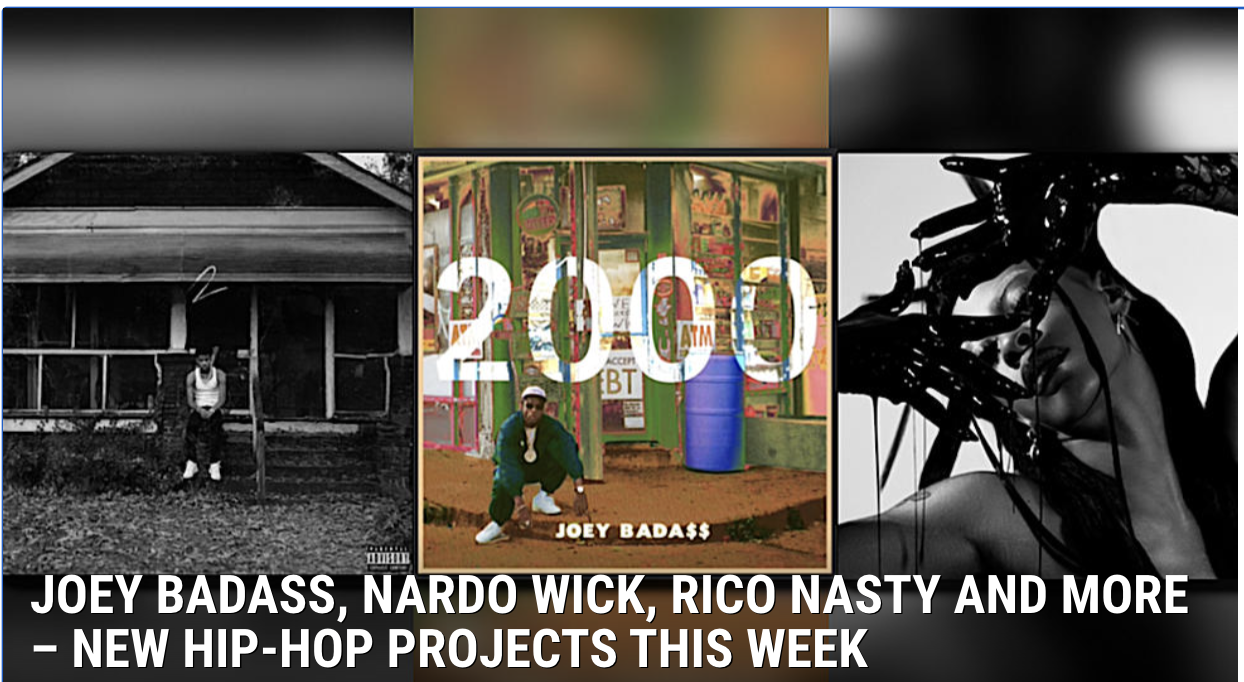 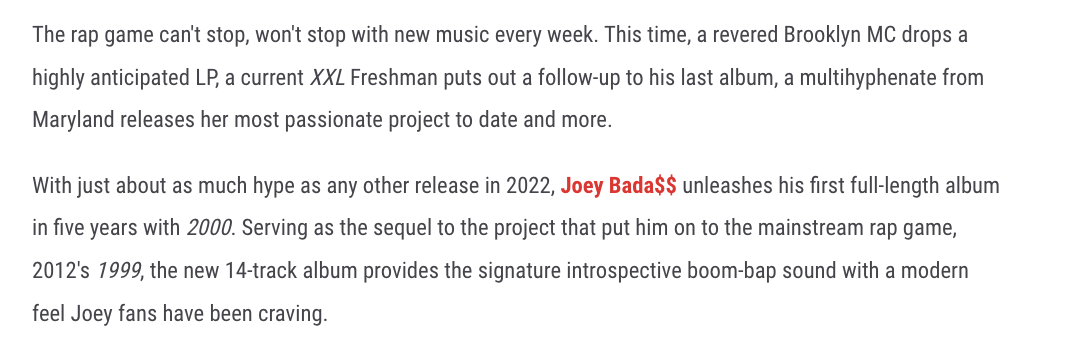 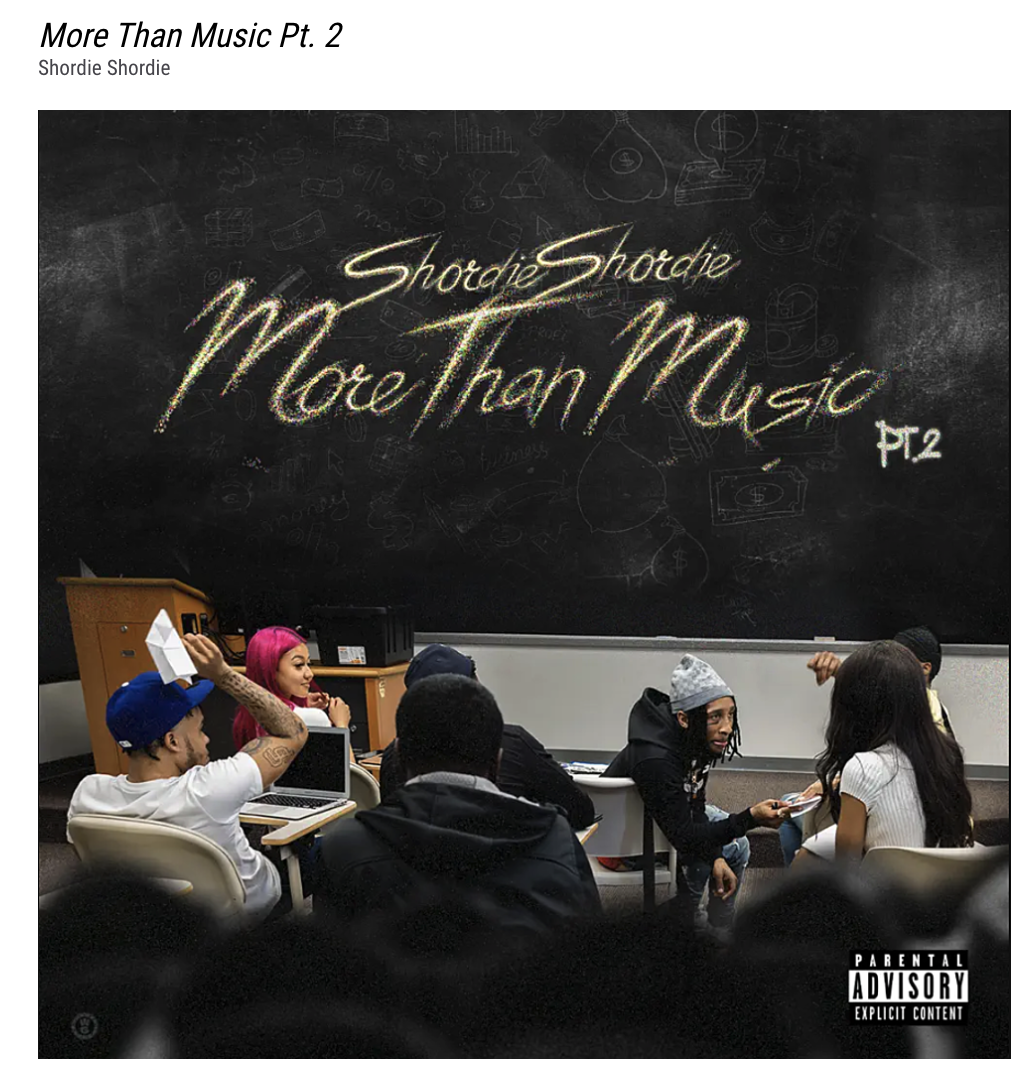 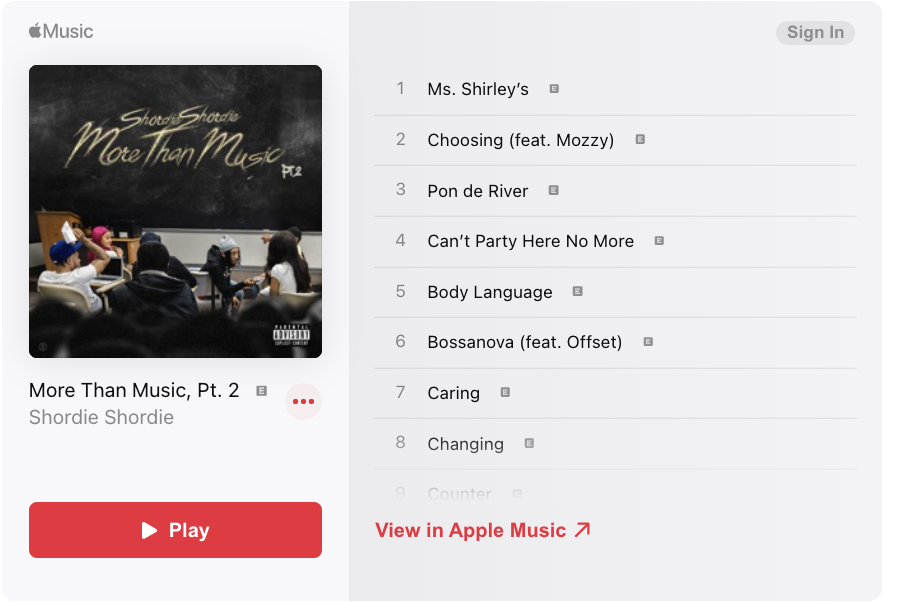 